Subject Based workEnglish  22/6/2020 This term, you are going to create a narrative/story focusing on your writing and technical skills. There are ten lessons in all, and we would like you to work on a minimum of ONE (or more able students TWO) of the tasks from the English Mastery Student Workbook found here.  We have included an answer book to help you review your work and check you haven’t made any mistakes. You can find this here. If your parents are trying to help you, there’s a guide for them too – but why not be resilient and explain it to them!So, this week, attempt Lesson 4, pages 19-23. Remember, to be resourceful and challenge yourself to complete all the tasks and read instructions carefully! You can make your own notes using lined paper or use your own lined notebook, if you have one. Don’t forget you can use the answer booklet to self-assess, check your answers, and make corrections, found  here. Writing takes time and concentration to do it well, so try to focus on the task and don’t rush through tasks-really think about you are writing. Enjoy being creative and improving your skills!In addition, we want you to work on your spelling!  These spellings will help with expanding your vocabulary helping to improve reading and writing. You can find the fourth week’s spellings  here   . Remember, use your strategies: look, cover, write and check.  Also, if any of the words are unfamiliar, look them up using a dictionary or online.Finally, a reminder to be reading privately and completing Accelerated Reader quizzes for the books you have read.  Try to make time for at least 15 minutes reading a day.  Looking for an extension? How about creating a reading log or journal to show your teachers when you return to school? You could add pictures, author notes and personalise your journal?Maths 22/06/2020 Please write any answers on paper, you do not need to print out any sheets (although feel free if you want to).You need to spend about 1 hour on this work. You might not complete the whole sheet, but still work for an hour. Make sure you select the correct file for your set. All files can be found here. There are worked solutions for the first three questions on each task and the answers to all the tasks are at the end of the main worksheet.Set 1 – Area and Perimeter 3 (if completed Area and Perimeter 1 - Tasks 3 and 4)Set 2 – Area and Perimeter 2Set 3 – Area and Perimeter 2Set 4 – Area and Perimeter 1 (Tasks 1 and 2 only)Start on Task 1Read the instruction for Task and answer the first 3 questions.Check your answers against the Worked Solutions (Make sure you select the correct file for your set)If you feel confident move onto the next Task and repeat these steps for each task. If you are not confident, complete 3 more questions of the Task you are on (Answers are at the end of the first document). Move on when you feel confident.  
Here are some links to videos to on how to calculate the perimeter and area of different shapes to support.PerimeterArea of a Rectangle Area of a TriangleArea of a ParallelogramArea of a Trapezium   If you have any issues please email Mr. Ralph on the following ralphs@mayfield.portsmouth.sch.uk  with your: Name, Year and Maths Class and he will try to help you.Science 22/6/20Please write any answers on paper, you do not need to print out any sheets This week you will be completing some important work on Metals and how they react with acidic liquids. Click on this link to take you to the tasks for this week. Answers for last week’s work can be found by clicking here. Please take some time this week to read through your work from last week, check it against the answers given and correct any work in a different colour pen.Extension: What's the most and least reactive metal you can find?Different metals have different levels of reactivity, but what is the most and least reactive metals you can find and where are they used?If you have any questions, or would like to send some examples of your work to us please email them to 
Mr. Jackson – JacksonG@Mayfield.portsmouth.sch.ukPE22/06/20Year 8 – Practical Home LearningOver the remaining 5 weeks of term, the PE department would like to set all students a physical challenge.You have two options to choose from to develop either your skills or performance over the next 5 weeks.Option 1Aerobic fitness improvement – Choose either running or cycling Design a training plan to exercise a minimum 3 times a week with rest days in between. Set yourself an appropriately challenged distance and monitor your progress over the 5 weeks. We would like you to monitor changes in time and distance and how your heart rate is being affected. A standard plan would suggest exercising Monday / Wednesday / Friday. Please email your PE teacher with any data, progress, or pictures of your exercise achievements.Option 2 Skill improvement For those that prefer to play sports or perform routines, we are asking you to pick an activity that you enjoy and strive to improve your consistency and accuracy. You can choose any activity, such as gymnastic skills, basketball shooting or throwing and catching. We ask that you practice every day and then review your progress at the end of the week. Please video your performance and email it to your PE teacher and pictures would be welcomed. Good luck – Remember “Healthy Body = Healthy Mind”Art22/6/2022nd June - Task 4 Continue with task three by applying colour if you have the right materials, if not try to use effective tonal shading. You also need to write an explanation as to how you can make these portraits. Images of is work are below to remind you of his ideas and compositions.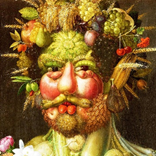 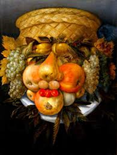 Dance22nd June 2020Over the next 8 weeks you will focus a musical: you can find the following musicals on the given links.Matilda: hereCharlie and the Chocolate Factory: here Elf: here This week's focus is: Movement and Formation.Task 1: Re-watch your chosen musical and focus on the movement of the dancers and how they move around the space. Task 2: Answer the following questions about the movement.Describe the energy of the dancers. Are the movements small or over exaggerated?Can you see any of the following: Repetition, Unison, Canon and Levels, used in the movement? Task 3: Draw a table like the one below and draw out dots that show the formation of the dancers at different times. If you do not have access to the internet, then you can use any musical that you know or have seen before. Drama22/6/20Part 1Add this week’s words to your Drama Dictionary with your definition. If you have access to the internet you can use the drama pages on BBC bitesize, you can use a dictionary or your own knowledge, you could also ask family members.  Weeks 4 words;SubtextBlack outFollow spotGOBOForum TheatreComedyNaturalismPart 2This week to go along with your drama dictionary please click on the link below and complete the work, it includes watching a monologue on a youtube clip and then completing the form with your own monologue, all your work will then be sent to your teacher for them to see what you have been up to. https://docs.google.com/forms/d/1twrcVFe098XQx45VbGRCltsdJhTnF954P6Ql8Oe3A2o/editGeography 22/06/20For the next two weeks your geography work is to complete a research project on Africa. You will need to choose whether to research Africa’s physical landscape, Africa’s population or Africa’s biomes. You can complete your project in any way, ranging from a poster, a model or even a song or rap. Using Kerboodle will give you access to a textbook, activities to complete and animations for you to look at to help you research!You will need to log in using the instructions below and complete the set tasks for this coming week.       Please note that Kerboodle only works on laptops and computers. If you are using a mobile phone sadly the link will not work. Therefore, you will need to undertake the alternative task underneath this table. Alternative task if you cannot access Kerboodle. Complete this Seneca work on Africa https://app.senecalearning.com/teacher/class/f7weh7vrsm/overview  The class code is f7weh7vrsmHistory             22/06/20Please note for this week’s task you need to access an online programme called Kerboodle, this does not work on mobile phones. If you usually use your phone to access online resources you will need to do the alternative task instead, this is at the bottom of this table. Alternative task if you can’t access Kerboodle:  If you completed the alternative (textbook) task last week, use the feedback here to check your work before completing this week’s task (below).Read the pages ‘Why was Charles I sentenced to death?’  (Pages 76-77) using this link  https://en.calameo.com/read/00077772105378c8ec007authid=LNHxWXfaGSIz&region=international  Task: Imagine you had a seat watching Charles’ trial. Write a letter about the events from day 1 to day 7. At the end of the letter include your opinion and feelings on the verdict- was it the right outcome? Remember your thoughts on this will depend on whether you were a supporter of Charles or Parliament. You can then email your work to your history teacher. ICT22/06/20Please complete the crossword on terminologyMusic22nd June 2020Please follow the link below, complete the work and send it back to me.  Thanks!  Please be sure to use your school email to complete and send the workhttps://docs.google.com/forms/d/e/1FAIpQLSfB3QX7eQcJN9f8WRvkINEAAlaED4tUTi1kz7RW8E4LjvwQTQ/viewform?usp=sf_link  If you cannot access the music work via the link please complete the work below.Please research the meaning of these musical terms and add them to your Music Dictionary.  Then create a sentence for each of the musical terms, which makes sense!Bar LineRhythm GridPolyrhythmPhraseHarmonyDroneQuestion PhraseAnswer PhraseBinary FormTernary FormRondo FormPSHE22.6.20This week we are going to change the focus of our home learning, to think about some important events which have been happening recently. You may have heard in the news recently that there have been lots of protests taking place and lots of campaigns to highlight that Black Lives Matter. This week, we are going to have a look at what happened to spark the recent actions of this movement and what is being strived for. Work through the PowerPoint here. There are some clips to watch, some questions for you to consider and some tasks to complete to reflect on the recent events and develop an understanding of them. There is the opportunity for you to do some research – it is important for us to find out about what is happening around us, but please remember to stay safe and stick to the websites that we have suggested. If you see/read anything that concerns you, please speak to a trusted adult (parent/carer/teacher) and remember the ‘staying safe’ contacts at the top of the Mayfield Home Learning page.RE22/06/20Christianity: Sin and JudgementSpanishTopic: Past holidays and accommodation Week beginning 22nd June 2020 Task 1 You are to follow the link to a Google Form retrieval quiz googleformSpanishretrievalquizPlease complete the relevant information with your name, class (if you know it) and your teacher. There are 15 questions and each question is worth 3 marks. You will be completing one of these retrieval quizzes every week so keep a track of your scores and see where your strengths are and where you need a bit more work on. Task 2 LAS VIDAS NEGRAS IMPORTAN - Spanish BLM  WordsearchFollow the link above and complete the word search on keywords regarding the Black Lives Matter movement. To highlight a word in full, click on its first and last letter and the word will get automatically crossed from the list at the bottom.IF YOU MANAGE TO FIND ALL THE WORDS, SCREENSHOT YOUR COMPLETED WORD SEARCH AND EMAIL IT TO MR SCARDIGNO FOR EXTRA ACHIEVEMENT POINTS!Once you have completed the word search, make some flashcards with key words or phrases in Spanish to help you remember them.Task 3 – Optional extraLAS VIDAS NEGRAS IMPORTAN - SPANISH SENTENCE BUILDER RANDOMIZERFollow the link above and use the online randomizer to educate yourself on the Black Live Matter movement in Spanish. Afterwards, copy any three sentences obtained through the randomizer and translate them into English. Once you complete the activity, why not create a poster and illustrate it. Send your work via email to Mr Scardigno to check your progress and get extra achievement points.If you are unable to follow both links, follow here for the activities in an offline version: https://mayfieldschoolpo2.sharepoint.com/:b:/g/admin-staff/Ec8L6IXJfZRBqNA94P7VS44B9-lE9g4KN5udbtwOIsWBgwTechnology22/6/20Write 10 Specification Points about your board game using ACCESSFM to help. Aesthetics (how it looks), Cost ( you could research this), Customer ( who uses it), Environment ( Link this to the materials it is made from), Size ( state a measurement), Safety (is there anything you should be aware of), Form/Function ( what is it used for and its shape), Materials/manufacture ( what is it made from and how? (These are specific points about your game. (For example, My game will be played by 4 people..= Customer...)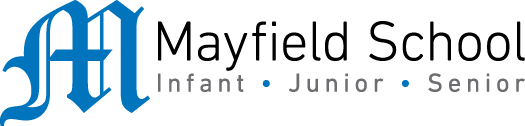 Dear Parent/Carer,Although the school is currently closed due to Coronavirus, we are continuing to provide educational tasks for your children to complete. In year 8, we suggest that children try to complete.1 hour per week of English, Maths and Science (i.e. 3 hours a week in total)30 minutes per week of Art, Dance, Drama, Geography, History, ICT, Music, PSHE, RE, Spanish and Technology (i.e. 5.5 hours a week in total)30 minutes of PE per day30 minutes of reading per dayHome learning tasks can be supplemented with work from several websites (see the school home learning page on the website for examples of these).Teachers will set a weekly programme for your child to work through at home. This will be available for you to access on the school website every Monday. Please note that to access the work on a mobile or laptop you may need to install Word (available here for Android and here for Apple) and PowerPoint (available here for Android and here for Apple). If accessing the work on a laptop then pupils should be able to use Office 365 through their web browser and won't need to install any extra programs. If you have any problems accessing the work, then please email Mr Clark-Lyons (clark-lyons-richard@mayfield.portsmouth.sch.uk).Whilst it is important for your child to keep up with their learning at home, we appreciate that this can be a stressful time for children and adults. Looking after mental health is vital. Therefore, we suggest that the day is broken up into manageable learning chunks, interspersed with physical exercise, fun activities and time together as a family. Activities such as the 30-day lego challenge and the daily Joe Wicks PE lessons could be a good place to start. As well as educational learning, the children could also begin to learn different life skills – make a meal for the family, sew on a button, write a letter to a distant family member, bake a cake using a recipe book etc. We hope you are all keeping well and staying positive.Resource Aim Activities Kerboodle - https://www.kerboodle.com/app/courses/77647/modules/resources/filter/all%20resources/page/1/content/312725  This link will take you to the project page on Africa. You will need to log in to access this.To consolidate and enhance knowledge on the continent of Africa. To log in your need to enter the following details Username:  this is your year code (17s-) followed by your surname and first initial, no gap and all in lower case Password: this is your username for the first login, then you will be asked to change it (if you change it, then forget it email Mr Randall to reset it) School code: this is dp2, again no capital letters Eg Username 17s-randallhPassword 17s-randallhSchool code  dp2 Your tasks:  Africa is the world's second largest continent and is made up of 54 diverse countries.You can choose which aspect of Africa's geography you want to find out about, and how to present your work.The following screens will get you started:1.     Choose an aspect to explore: Landscape, Population or Biomes.2.     Decide how to present your project.3.     Use some resources and activities on Kerboodle to start your research.4.     Whilst you do this you will be able to use the textbook online to help you research. You will also have tasks to complete whilst you do this research.If you cannot access this site or any of the tasks, please email Mr Randall on randall-harry@mayfield.portsmouth.sch.ukTopicResourceActivities17th Century England (The Stuarts)Why was Charles I sentenced to death?Kerboodle. Use this link  https://www.kerboodle.com/users/login This will take you to the log in page. To log in follow the instructions in the activities box.To log in your need to enter the following detailsUsername:  this is your year code (18s-) followed by your surname and first initial, no gap and all in lower casePassword: this is your personal password you set last time. However, if this is your first time on Kerboodle your password will be the same as your username. Once in you will be asked to reset your passwordSchool code: this is dp2, again no capital lettersE.g. if Miss S Rich was signing in for the 2nd time it would like this thisUsername :18s-richsPassword: ***********School code:  dp2If you have forgotten your personal password email Miss Rich and she will reset your password and then you follow the process for signing in as though it was your first time (as below)If Miss Rich was signing in for the first time;Username :18s-richsPassword: 18s-richsSchool code:  dp2You will then go onto the main page showing the different subjects, click on KS3 History 4th edition box on the 3rd row down.Once in you will see 5 main boxes. This is the home pageTask 1Click on box 1- Digital books. Then click on the orange ‘Revolution, Industry and Empire book’. At the bottom of the screen is a menu bar. In the ‘go to page’ box on the right of the bar type in 78-79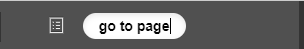 Read both of these pages (you do not have to do the tasks). To make it easier to read change the screen to single page by clicking on this icon in the bottom menu bar   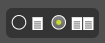 You can then scroll up and down to read it by using the hand over the page.If you need an overlay to help you read it, click on the overlay button also on the bottom menu bar.         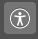 Make sure you read the information carefully.Task 2Return to the home page with the 5 main boxesJust underneath the boxes in small print you will see a link called ‘Due this week’ (which will have a 1 next to it) and click.‘End of lesson assessment’ will then appear and again click on this. And finally, you will see the same title in a box on the right-hand side called ‘Test material’. Click this.Work through the test questions (5 slides) and submit your work at the end. Your scores will be saved (only your teachers and you will be able to see them)If you cannot access this site or any of the tasks, please let your teacher know and do the alternative task instead. (you may wish to do this as an extra task)Christianity- revisionChristian practises and beliefsOak National Academy Lessons-Unit 2 Lesson 1https://classroom.thenational.academy/lessons/sin-and-judgement1.Press ‘start lesson’ to begin. Do not take the quiz and press ‘next activity’ to take you to the video2.Watch the video (23 mins) and pause if you need to.3.Go straight to the multiple-choice quiz. Press ‘start quiz’. Once answered press ‘submit’ and then ‘view score’. Make sure you read the correct answers to any you got wrong.